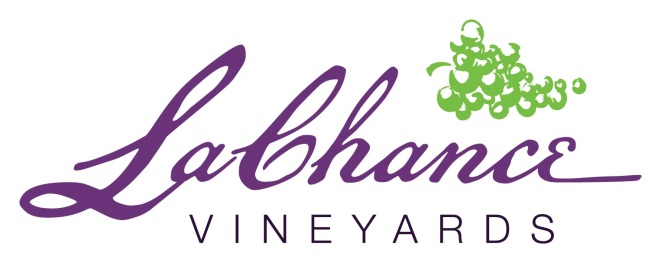 StartersFried Green Beans ~ 6Zesty Ranch Dipping SauceCrispy Fried Mozzarella Balls ~ 6Balsamic Reduction SauceGrilled Shrimp ~ 8Orange Teriyaki Sauce Mini Beef Wellington Bites ~ 10Horseradish CreamSoup and SaladsSoup de Jour ~ 6Farm House ~ 6 Lettuce Blend, Tomatoes, White Onions, Cucumber, Provolone, CroutonsServed with Your Choice of DressingGrilled Caesar ~ 6Grilled Romaine Lettuce, Croutons, ParmesanServed with Our LaChance Caesar DressingWinter~ 8Spinach Salad with Roasted Red and Yellow Beats, Caramelized Red Onion, Apples, and Mascarpone Cheese with a Red Wine Vinaigrette.Entrees-All Entrees Served with a Dinner Salad-All Entrees Served with Farmers Vegetable and-Choice of Mashed Potatoes, Baked Potato, Twice Baked Potato, Creamy Polenta, or Herb Roasted PotatoesGourmet LaChance Burger ~ 128oz. Burger with our House Seasoning. Topped with Cheddar Cheese, and Served on a Brioche BunMeatloaf ~ 15With a Mushroom Gravy Fresh Pasta ~ 16Ask Your Server About Our Nightly PastaMake your Own Pasta ~ 16Choice of: Alfredo or MarinaraChoice of: Chicken or ShrimpChicken Cordon Bleu ~ 17With a Cream SauceRoasted Half Chicken ~ 19With a Garlic and Herb Pan SauceSea Bass ~ Market Price With Tomato Caper SaucePork Chop ~ 25Grilled or FriedServed with a Crimson Cabernet Cherry Sauce or Pear Butter7oz Filet ~ 28With a Brandy Mushroom SauceNightly Special Ask Your Server About our Nightly Special